2η ΠΡΟΣΚΛΗΣΗ ΣΥΓΚΛΗΣΗΣ ΟΙΚΟΝΟΜΙΚΗΣ ΕΠΙΤΡΟΠΗΣΚαλείστε να προσέλθετε σε κατεπείγουσα μικτή (δια ζώσης και με τηλεδιάσκεψη) συνεδρίαση της Οικονομικής Επιτροπής, σύμφωνα με το άρθρο 10 της από 11/3/2020 Πράξης Νομοθετικού Περιεχομένου (μέτρα αποφυγής της διάδοσης του Κορωναϊού Covid 19) καθώς και την αριθμ. Δ1α/Γ.Π.οικ. 746/8.1.2022 (ΦΕΚ 32/ Β΄/8.1.2022) ΚΥΑ, που θα διεξαχθεί στο Δημοτικό Κατάστημα την 13η του μηνός Ιανουαρίου έτους 2022, ημέρα Πέμπτη και ώρα 12:00 για την συζήτηση και λήψη αποφάσεων στα παρακάτω θέματα της ημερήσιας διάταξης, σύμφωνα με τις σχετικές διατάξεις του άρθρου 75 Ν.3852/10, όπως αντικαταστάθηκε από το άρθρο 77 του Ν.4555/18 και ισχύει :1. Εκλογή Αντιπροέδρου Οικονομικής Επιτροπής2. Έγκριση απόδοσης λογαριασμού χρηματικού εντάλματος προπληρωμής και την απαλλαγή της υπολόγου υπαλλήλου3. Διαγραφή οφειλών απ΄τους χρηματικούς καταλόγους του Δήμου  ως αχρεωστήτως βεβαιωθέντων4. Έγκριση συμμετοχής του Δήμου Τρικκαίων στη δράση – πράξη «Βιώσιμη Αστική Κινητικότητα, Μικροκινητικότητα, Ολοκληρωμένη Διαχείριση Αστικών Μετακινήσεων» που θα υλοποιηθεί από το Κ.Α.Π.Ε. στο πλαίσιο του Α.Π. (14) του Ε.Π. ¨Υποδομές Μεταφορών, Περιβάλλον & Αειφόρος Ανάπτυξη¨, έγκριση υποβολής πρότασης με τίτλο: «ΔΡΑΣΕΙΣ ΕΝΙΣΧΥΣΗΣ ΤΗΣ ΜΙΚΡΟΚΙΝΗΤΙΚΟΤΗΤΑΣ ΣΤΟ ΔΗΜΟ ΤΡΙΚΚΑΙΩΝ. ΣΧΕΔΙΑΣΜΟΣ & ΕΓΚΑΤΑΣΤΑΣΗ ΣΥΣΤΗΜΑΤΟΣ ΚΟΙΝΟΧΡΗΣΤΩΝ ΗΛΕΚΤΡΙΚΩΝ ΠΟΔΗΛΑΤΩΝ», προϋπολογισμού 371.970,24 € (με ΦΠΑ), έγκριση υπογραφής Συμφώνου Συνεργασίας μεταξύ του Δήμου Τρικκαίων και του Κ.Α.Π.Ε. ως συνδικαιούχων της ανωτέρω πράξης, καθώς και παροχή εξουσιοδότησης στο Δήμαρχο Τρικκαίων για την υπογραφή της5. Έγκριση ΠΡΑΚΤΙΚΟΥ ΙΙΙ της Επιτροπής διενέργειας του αριθμ. 108919 ηλεκτρονικού διαγωνισμού                              για την «ΠΡΟΜΗΘΕΙΑ ΤΡΟΦΙΜΩΝ ΚΑΙ ΒΑΣΙΚΗΣ ΥΛΙΚΗΣ ΣΥΝΔΡΟΜΗΣ – Κ.Σ Π.Ε. ΤΡΙΚΑΛΩΝ, ΠΡΑΞΗ 1: 2015-2016 & ΠΡΑΞΗ 2: 2018-2019» και εκ νέου ανάδειξη προσωρινών αναδόχων μετά από  Παράταση του χρόνου ισχύος προσφορών.   Αριθμ.  Διακήρυξης:  15391/20-05-2021.6. Έγκριση Πρακτικού 1  της Επιτροπής Διενέργειας του ανοιχτού ηλεκτρονικού διαγωνισμού για την κατασκευή του έργου: «ΨΗΦΙΑΚΟ – ΔΙΑΔΡΑΣΤΙΚΟ ΑΣΚΛΗΠΙΕΙΟ ΚΟΖΙΑΚΑ»7. Συγκρότηση επιτροπής αξιολόγησης οικονομικών προσφορών, για την διαδικασία απ΄ ευθείας ανάθεσης δημοσίων συμβάσεων έργων, μελετών και παροχής συναφών υπηρεσιών, η οποία θα γίνει σύμφωνα με τις διατάξεις του Ν. 4412/2016  (ΦΕΚ  147/Α’/08.08.2016)  και  ιδίως  των  άρθρων  54 (παρ. 7), 118, 120 (παρ. 3), 73 (παρ. 1,2,6 & 7) και 74 (παρ. 1), όπως συμπληρώθηκαν/ τροποποιήθηκαν / αντικαταστάθηκαν / διαμορφώθηκαν και ισχύουν, σύμφωνα με τα άρθρα 17, 22, 23, 50 & 53 του Ν. 4782/21 (ΦΕΚ 36 Α’/09.03.2021)8. Έγκριση Πρακτικού  2 της Επιτροπής διενέργειας του ανοιχτού ηλεκτρονικού διαγωνισμού επιλογής αναδόχου για την κατασκευή του έργου «ΑΣΤΙΚΕΣ ΑΝΑΠΛΑΣΕΙΣ ΔΗΜΟΥ ΤΡΙΚΚΑΙΩΝ 2021-2022», προϋπολογισμού 300.000,00€ (ME ΦΠΑ )9. Έγκριση Πρακτικού  3  της Επιτροπής Διενέργειας του ανοιχτού ηλεκτρονικού διαγωνισμού για την κατασκευή του έργου: «ΔΗΜΙΟΥΡΓΙΑ ΕΚΤΕΤΑΜΕΝΟΥ ΔΙΚΤΥΟΥ ΠΟΔΗΛΑΤΟΔΡΟΜΩΝ ΥΠΟΕΡΓΟ 1: ΔΗΜΙΟΥΡΓΙΑ ΕΚΤΕΤΑΜΕΝΟΥ ΔΙΚΤΥΟΥ ΠΟΔΗΛΑΤΟΔΡΟΜΩΝ»10. Έγκριση του Σ.Α.Υ. – Φ.Α.Υ. του έργου «ΚΑΤΑΣΚΕΥΗ ΡΑΜΠΩΝ ΚΑΙ ΧΩΡΩΝ ΥΓΙΕΙΝΗΣ ΓΙΑ ΤΗΝ ΠΡΟΣΒΑΣΗ ΚΑΙ ΤΗΝ ΕΞΥΠΗΡΕΤΗΣΗ ΑΜΕΑ ΣΕ ΣΧΟΛΙΚΕΣ ΜΟΝΑΔΕΣ ΤΟΥ ΔΗΜΟΥ ΤΡΙΚΚΑΙΩΝ»11. Έγκριση του Σ.Α.Υ. – Φ.Α.Υ.  του έργου: «Επεμβάσεις στατικής ενίσχυσης, λόγω  επικινδύνων ρηγματώσεων πισίνας Αγίου Γεωργίου Ριζαριού»Πίνακας Αποδεκτών	ΚΟΙΝΟΠΟΙΗΣΗ	ΤΑΚΤΙΚΑ ΜΕΛΗ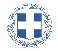 ΕΛΛΗΝΙΚΗ ΔΗΜΟΚΡΑΤΙΑ
ΝΟΜΟΣ ΤΡΙΚΑΛΩΝΔΗΜΟΣ ΤΡΙΚΚΑΙΩΝΔ/ΝΣΗ ΔΙΟΙΚΗΤΙΚΩΝ ΥΠΗΡΕΣΙΩΝΤΜΗΜΑ ΔΙΟΙΚΗΤΙΚΗΣ ΥΠΟΣΤΗΡΙΞΗΣΓραμματεία Οικονομικής ΕπιτροπήςΤρίκαλα, 12 Ιανουαρίου 2022
Αριθ. Πρωτ. : 949ΠΡΟΣ :  1.Τα μέλη της ΟικονομικήςΕπιτροπής (Πίνακας Αποδεκτών)(σε περίπτωση κωλύματος παρακαλείσθε να ενημερώσετε τον αναπληρωτή σας).Ο Πρόεδρος της Οικονομικής ΕπιτροπήςΔημήτριος ΒασταρούχαςΑντιδήμαρχοςΟικονόμου ΙωάννηςΣακκάς ΝικόλαοςΛεβέντη – Καρά ΕυθυμίαΚωτούλας ΙωάννηςΛασπάς Αχιλλεύς Ζιώγας Γεώργιος Βαβύλης ΣτέφανοςΚαΐκης ΓεώργιοςΔήμαρχος & μέλη Εκτελεστικής ΕπιτροπήςΓενικός Γραμματέας  Δ.ΤρικκαίωνΑναπληρωματικά μέλη Ο.Ε. 